Publicado en Barcelona el 15/11/2019 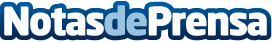 AleaSoft: Continúan subiendo los precios de los mercados eléctricos por bajada de temperaturas y renovablesEsta semana la producción solar ha bajado en gran parte de Europa. En el caso de la eólica, también se han producido descensos en la península ibérica, aunque en el resto de Europa ha aumentado. El descenso de la producción renovable se ha sumado a la caída generalizada de las temperaturas, que ha hecho aumentar la demanda de electricidad europea, provocando el aumento de los precios en gran parte del continente. El mercado ibérico ha sido el de mayor aumento en los precios lo que va de semanaDatos de contacto:Alejandro Delgado900 10 21 61Nota de prensa publicada en: https://www.notasdeprensa.es/aleasoft-continuan-subiendo-los-precios-de-los Categorias: Internacional Nacional Industria Téxtil Sector Energético http://www.notasdeprensa.es